2024年1月5日美国中文教师学会“终身成就奖”评定标准与流程每年获奖人数：1名，或空缺。提名人资格：美国中文教师学会现任会员。日期及流程：1月20日前：提名人向美国中文教师学会现任会长（见注1）提交以下材料：由中文或英文写就的1000-2000字/词的提名信，根据提名候选人标准（详见第4部分）详细说明提名理由，以及被提名人在中文教育领域的长期突出贡献。提名人若与被提名人有、或曾有师生、亲属等直接利益关联方面的关系，须在提名时说明。每位提名人每年限提名一位被提名人。【请不要提交联名信】1月31日前：由现任执委会决定是否向理事会推荐候选人名单。如无合适候选人，执委会可决定当年此奖项空缺。2月7日前：理事会对执委会推荐的候选人名单进行投票。得票数超过三分之二的候选人方能获奖。理事会投票时，有相应利益关系的投票者（比如师生、亲属关系）须避嫌，不参与投票。4月初：在学会年会上颁发奖状与奖牌。提名候选人（被提名人）标准：被提名人须在中文教育的一个或多个领域有长期杰出贡献。必须是现任美国中文教师学会会员，且会龄累计在20年以上。必须是已退休或当年退休人员。美国中文教师学会现任理事和Officers无参选资格，即，不能被提名。已获终身成就奖者无参选资格（往年终身成就奖获奖人名单见注2）。注1：现任会长：梁霞 （xliang@wustl.edu）注2：2014年以前的终身成就奖获得者名单见 https://clta-us.org/awards/clta-walton-award-walton-presentation-prize/；2015年以后的终身成就奖获得者包括靳洪刚、Richard Chi（齐德立）、Claudia Ross、周质平、柯传仁。January 5, 2024 CLTA-USA Lifetime Achievement Award Guidelines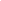 Number of awardees each year: One, or vacant.Qualification of the nominator: Current member of CLTA-USA. Timeline and procedures: On or before January 20: The nominator submits the following materials to the current president of CLTA-USA (see Note 1): A nomination letter of 1000-2000 characters/words written in Chinese or English, detailing the reasons for nomination according to the criteria for nominating candidates (see Section 4 for details). The nomination letter should also highlight the nominee's long-term and outstanding contributions in the field of Chinese education. If the nominator has, or once had, any relationship with the nominee in terms of direct interests (e.g., teacher-student relationship, relatives, etc.), it must be disclosed at the time of nomination. Each nominator may not nominate more than one nominee each year. [No collective letters, please.]On or before January 31: The current Steering Committee determines whether to recommend a list of candidates to the Board. If there is no suitable candidate, the Steering Committee may decide to vacate the award for the current year.On or before February 7: The Board votes on the list of candidates recommended by the Steering Committee. Candidates must receive more than two-thirds of the votes to receive the award. When the Board votes, members with conflict of interests (e.g., teacher-student relationship, relatives) must avoid suspicion and do not participate in voting.Early April: The award is announced at the CLTA Annual Meeting with a certificate and a plaque.Criteria for nominating candidates (nominees): The nominee must demonstrate long-term and outstanding contributions in one or more areas of Chinese education.The nominee must be a current CLTA-USA member with a cumulative membership of over 20 years.The nominee must have already retired or will retire in the current year.Current CLTA-USA Board members and Officers are not eligible, i.e., they cannot be nominated.Those who have already received the Lifetime Achievement Award are not eligible (see Note 2 below for a full list of the Lifetime Achievement Award winners).Note 1: Current President of CLTA-USA: 梁霞 （xliang@wustl.edu）Note 2: For a list of the winners of the CLTA Lifetime Achievement Award before 2014, see https://clta-us.org/awards/clta-walton-award-walton-presentation-prize/; the winners of the CLTA Lifetime Achievement Award after 2015 are: Honggang Jin, Richard Chi (Deli Qi), Claudia Ross, Chih-p'ing Chou, and Chuanren Ke.